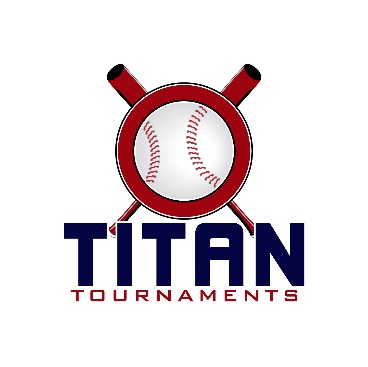 Thanks for playing ball with Titan!Roster and Waiver Forms must be submitted to the onsite director upon arrival and birth certificates must be available on site in each head coach’s folder.10U, 12U, 13U, 14U - Victor Lord Park – 175 2nd St, Winder, GA
Director Allen – 770-895-509411U Saturday – West Jackson Park – 374 Cabin Drive, Hoschton, GADirector Joe 678-467-497911U Sunday – Victor Lord Park – 175 2nd St, Winder, GADirector Allen – 770-895-509410U, 11U, 12U - Entry Fee: $40513U, 14U – Entry Fee: $415Sanction Fee: $35 if unpaid in 2021Admission: $7 Per Spectator Per DayCoaches: 3 Passes Per TeamPlease check out the how much does my team owe document.Format: 3 Seeding Games & Single Elimination Bracket PlayPlease refer to pages 14-15 of our rule book for seeding procedures.
The on deck circle is on your dugout side. If you are uncomfortable with your player being that close to the batter, you may have them warm up further down the dugout, but they must remain on your dugout side.
Headfirst slides are allowed, faking a bunt and pulling back to swing is not allowed.
Runners must make an attempt to avoid contact, but do not have to slide.
Warm Up Pitches – 5 pitches between innings or 1 minute, whichever comes first.
Coaches – one defensive coach is allowed to sit on a bucket or stand directly outside of the dugout for the purpose of calling pitches. Two offensive coaches are allowed, one at third base, one at first base.
Offensive: One offensive timeout is allowed per inning.
Defensive: Three defensive timeouts are allowed during a seven inning game. On the fourth and each additional defensive timeout, the pitcher must be removed from the pitching position for the duration of the game. In the event of extra innings, one defensive timeout per inning is allowed.
An ejection will result in removal from the current game, and an additional one game suspension. Flagrant violations are subject to further suspension at the discretion of the onsite director10U Seeding Games – Winder, GA - 90 minutes finish the inning*Please be prepared to play at least 15 minutes prior to your scheduled start times*Victor Lord Park12U Seeding & Bracket Games – Winder, GA - 90 minutes finish the inning*Please be prepared to play at least 15 minutes prior to your scheduled start times*Victor Lord Park – Saturday Only13U & 14U Seeding Games – Winder, GA
100 minutes finish the inning*Please be prepared to play at least 15 minutes prior to your scheduled start times*Victor Lord ParkVictor Lord Park11U Seeding Games – Hoschton, GA
90 minutes finish the inning*Please be prepared to play at least 15 minutes prior to your scheduled start times*West Jackson ParkWest Jackson Park10U Bracket Games – Winder, GA - 90 minutes finish the inning*Please be prepared to play at least 15 minutes prior to your scheduled start times*Victor Lord Park11U Bracket Games – Winder, GA - 90 minutes finish the inning*Please be prepared to play at least 15 minutes prior to your scheduled start times*Victor Lord ParkVictor Lord Park14U Bracket Games – Winder, GA - 100 minutes finish the inning*Please be prepared to play at least 15 minutes prior to your scheduled start times*Victor Lord Park13U Bracket Games – Winder, GA - 100 minutes finish the inning*Please be prepared to play at least 15 minutes prior to your scheduled start times*Victor Lord ParkDay/TimeFieldGroupTeamScoreTeamSat. 9:15410UAthens Biscuits10-5Team GA Rawlings Prospects11:00410UAthens Biscuits2-14North Hall Jr. Trojans12:45410UTeam GA Rawlings Prospects0-15North Hall Jr. Trojans2:30410UWalton Clippers12-2Mudcats4:15410UWalton Clippers5-9Archer Select 9U6:00410UMudcats9-14Archer Select 9USun. 9:15210UAthens Biscuits5-10Walton Clippers9:15310UTeam GA Rawlings Prospects7-3Mudcats9:15410UNorth Hall Jr. Trojans8-7Archer Select 9UDay/TimeFieldGroupTeamScoreTeamSat. 11:00312UEC Impact8-8Grayson Rams12:45312UGrayson Rams3-3Scrappers2:30312UEC Impact0-11Scrappers4:153Bracket Game 12 SeedGrayson 9-63 SeedEC Impact 6:00
C-Ship3Bracket Game 2Winner of Game 1
Grayson7-81 SeedScrappers Day/TimeFieldGroupTeamScoreTeamSat. 8:15213UNorth Oconee Titans2-13EC Impact10:10213UNorth Oconee Titans5-3Georgia Dynamite12:05213UBarrett Baseball6-8EC Impact2:00213UGeorgia Dynamite17-0North Georgia Drive3:55213UNorth Oconee Titans11-0Barrett Baseball5:50213UEC Impact15-1North Georgia Drive7:45113UBarrett Baseball9-1North Georgia Drive7:45213UEC Impact0-7Georgia DynamiteDay/TimeFieldGroupTeamScoreTeamSat. 8:15114UAmbush Baseball0-9Lake Country Lightning10:10114UAmbush Baseball0-3Habersham Hitmen12:05114ULake Country Lightning4-7Lumpkin Miners2:00114UAmbush Baseball7-11Lumpkin Miners3:55114ULake Country Lightning6-4Habersham Hitmen5:50114ULumpkin Miners11-1Habersham HitmenDay/TimeFieldGroupTeamScoreTeamSat. 9:152TitanBuford Wolves14-10Morgan Co. BulldogsSat. 9:153TitanHorsemen1-10NH Junior Trojans11:002TitanBuford Wolves8-4NH Junior Trojans11:003TitanHorsemen1-10Morgan Co. Bulldogs2:302TitanBuford Wolves1-8Horsemen2:303TitanMorgan Co. Bulldogs11-5NH Junior TrojansDay/TimeFieldGroupTeamScoreTeamSat. 12:452SpartanOC Legends3-7SlidersSat. 12:453SpartanLoganville Titans9-7Homer Hawks4:152SpartanOC Legends11-4Homer Hawks4:153SpartanLoganville Titans15-6Sliders6:002SpartanOC Legends3-5Loganville Titans6:003SpartanHomer Hawks9-10SlidersDay/TimeFieldGroupTeamScoreTeamSun. 11:00410U4 Seed
Team Rawlings GA3-135 Seed
Athens Biscuits12:45410U3 Seed
Walton Clippers11-76 Seed
Mudcats2:30410UWinner of Game 1
Athens Biscuits3-121 Seed
NH Jr Trojans4:15410UWinner of Game 2
Walton Clippers4-22 Seed
Archer Select6:00
C-Ship410UWinner of Game 3
NH Jr Trojans10-5Winner of Game 4
Walton ClippersDay/TimeFieldGroupTeamScoreTeamSun. 11:002Silver Game 1Titan 3 SeedNH Jr Trojans 9-4Spartan 4 Seed
Homer HawksSun. 11:003Silver Game 2Spartan 3 Seed
OC Legends4-12Titan 4 SeedHorsemen 12:45
C-Ship3Silver Game 3Winner of Game 1
NH Jr. Trojans6-7Winner of Game 2
HorsemenDay/TimeFieldGroupTeamScoreTeamSun. 2:453Gold Game 1Titan 1 SeedBuford Wolves12-11Spartan 2 Seed
Sliders4:303Gold Game 2Spartan 1 Seed
Loganville Titans8-15Titan 2 SeedMoCo Bulldogs 6:15
C-Ship3Gold Game 3Winner of Game 1
Buford Wolves10-2Winner of Game 2
MoCo BulldogsDay/TimeFieldGroupTeamScoreTeamSun. 9:151Game 11 Seed
Lumpkin Miners9-14 Seed
Ambush House11:101Game 22 Seed
Lake Country Lightning8-33 Seed
Habersham Hitmen1:05
C-Ship1Game 3Winner of Game 1
Lumpkin Miners13-3Winner of Game 2
Lake Country LightningDay/TimeFieldGroupTeamScoreTeamSun. 1:002Game 14 Seed
Barrett Warriors5-125 Seed
North GA Drive3:001Game 22 Seed
North Oconee Titans2-53 Seed
Georgia Dynamite3:002Game 3Winner of Game 1
North GA Drive4-101 Seed
EC Impact5:00
C-Ship2Game 4Winner of Game 2
Georgia Dynamite1-7Winner of Game 3
EC Impact